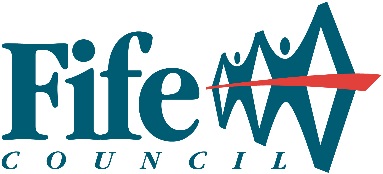 PROTECTIVE SERVICESTRADING STANDARDSFees and Charges for Year Commencing 1st April 2020METROLOGYMETROLOGYMETROLOGYMeasuring Instruments DirectiveMeasuring Instruments DirectiveMeasuring Instruments DirectiveActivityCostFee Subject to VATIn order to reflect additional costs associated with examination, testing and documentation, and maintenance of MID Notified Body status, certain classes of instrument covered by MID should be subject to additional charges, as follows:In order to reflect additional costs associated with examination, testing and documentation, and maintenance of MID Notified Body status, certain classes of instrument covered by MID should be subject to additional charges, as follows:In order to reflect additional costs associated with examination, testing and documentation, and maintenance of MID Notified Body status, certain classes of instrument covered by MID should be subject to additional charges, as follows:Automatic discontinuous totalisers, automatic rail weighbridges, automatic catch weighers, automatic gravimetric filling instruments and belt weighers.Cold water metersNo extra chargeYesMeasuring instruments for liquid fuel and lubricants.Measuring instruments for liquid fuel delivered from road tankers.10% surchargeYesCapacity serving measuresMaterial measures of length25% surchargeYesNote: Fees increase for initial MID conformity assessment, but not subsequent reverification.Note: Fees increase for initial MID conformity assessment, but not subsequent reverification.Note: Fees increase for initial MID conformity assessment, but not subsequent reverification.Special Weighing and Measuring EquipmentSpecial Weighing and Measuring EquipmentSpecial Weighing and Measuring EquipmentExamining, testing, certifying, stamping, authorising or reporting on special weighing or measuring equipment at the place where the service is provided. Such types of equipment, specifically  include:Automatic or totalising weighing machines Equipment designed to weigh loads in motion Bulk fuel measuring equipment tested following a Regulation 65 or 66 occurrence under the 1983 Regulations or Regulation 23 or 24 occurrence under the 1988 RegulationsWeighing or measuring equipment tested by means of statistical sampling The establishment of calibration curves from templates Templates graduated in millilitresTesting or other services in pursuance of a Community obligation other than EC initial or partial verification£94.95 phYes, unless under the MI(EECR) Regs*In pursuance of a Community obligation other than under (1)ActivityCostFee Subject to VATWeightsWeightsWeightsWeights£14.20 eaYes, unless under the MI(EECR) Regs*MeasuresMeasuresMeasuresLinear measures, not exceeding 3 m, for each scale£16.35 eaYes, unless under the MI(EECR) Regs*Capacity measures, without divisions, not exceeding 1 litre£14.20 eaYesCapacity measures, without divisions, exceeding 1 litre but not exceeding 20 litres£26.35 eaYesLiquid capacity measures for making up and checking average quantity packages£36.00 eaYesTemplatesTemplatesTemplatesPer scale - first item£56.70 eaYes2nd and subsequent items£26.20 eaYesWeighing InstrumentsWeighing InstrumentsWeighing InstrumentsNon-NAWINon-NAWINon-NAWINot exceeding 100kg£61.00 eaYes, unless under the MI(EECR) Regs*Exceeding 100kg to 1tonne£111.20 eaYes, unless under the MI(EECR) Regs*Exceeding 1 tonne to 10 tonne£203.95 eaYes, unless under the MI(EECR) Regs*Exceeding 10 tonnes to 60 tonnes£268.30 eaYes, unless under the MI(EECR) Regs*Exceeding 60 tonnes£372.75 eaYes, unless under the MI(EECR) Regs**MI(EECR) Regs means the “Measuring Instruments (EEC Requirements) Regulations 1988”*MI(EECR) Regs means the “Measuring Instruments (EEC Requirements) Regulations 1988”*MI(EECR) Regs means the “Measuring Instruments (EEC Requirements) Regulations 1988”NAWINAWINAWINot exceeding 100kg£61.10 eaYesExceeding 100kg to 1 tonne£111.20 eaYesExceeding 1 tonne to 10 tonne£203.95 eaYesExceeding 10 tonnes to 60 tonnes£436.20 eaYesExceeding 60 tonnes£642.10 eaYesWhen testing Non-NAWI or NAWI instruments incorporating remote display or printing facilities, and where completion of the test requires the presence of a second person, or a second series of tests by the same person, an additional fee may be charged.50% surchargeYesNOTES – NAWI and Non-NAWI instrumentsWhen supplying specialist equipment (including but not limited to weighbridge test unit, van and test weights, etc.) an additional fee may be charged hourly, daily or per appointment, according to circumstance.The full fee shall be charged for the first item tested and a discount, of not more than 40%, allowed for each instrument tested at the same time.Reductions at the discretion of the Trading Standards Officer concerned shall be granted for facilities and assistance provided in testing large capacity weighing equipment (i.e. over 1 tonne). In no circumstances shall the reduction exceed 40% of the full fee.NOTES – NAWI and Non-NAWI instrumentsWhen supplying specialist equipment (including but not limited to weighbridge test unit, van and test weights, etc.) an additional fee may be charged hourly, daily or per appointment, according to circumstance.The full fee shall be charged for the first item tested and a discount, of not more than 40%, allowed for each instrument tested at the same time.Reductions at the discretion of the Trading Standards Officer concerned shall be granted for facilities and assistance provided in testing large capacity weighing equipment (i.e. over 1 tonne). In no circumstances shall the reduction exceed 40% of the full fee.NOTES – NAWI and Non-NAWI instrumentsWhen supplying specialist equipment (including but not limited to weighbridge test unit, van and test weights, etc.) an additional fee may be charged hourly, daily or per appointment, according to circumstance.The full fee shall be charged for the first item tested and a discount, of not more than 40%, allowed for each instrument tested at the same time.Reductions at the discretion of the Trading Standards Officer concerned shall be granted for facilities and assistance provided in testing large capacity weighing equipment (i.e. over 1 tonne). In no circumstances shall the reduction exceed 40% of the full fee.Measuring Instruments for Intoxicating LiquorMeasuring Instruments for Intoxicating LiquorMeasuring Instruments for Intoxicating LiquorActivityCostFee Subject to VATNot exceeding 175ml£26.20 eaYesOther£30.50 eaYesMeasuring Instruments for Liquid Fuel and LubricantsMeasuring Instruments for Liquid Fuel and LubricantsMeasuring Instruments for Liquid Fuel and LubricantsContainer type (not subdivided)£100.40 eaYesSingle/multi-outlets (nozzles)Single/multi-outlets (nozzles)Single/multi-outlets (nozzles)First nozzle tested, per site£154.85 eaYes, unless under the MI(EECR) RegsEach additional nozzle tested£86.20 eaYes, unless under the MI(EECR) RegsTesting of peripheral electronic equipment on a separate visit (per site)£94.95 phYes, unless under the MI(EECR) RegsTesting of credit card acceptor (per unit, regardless of no. of slots/nozzles/pumps)£94.95 phYes, unless under the MI(EECR) RegsMID fuel dispensers shall be subject to an additional charge50% surchargeYesRoad Tanker Fuel Measuring Equipment (Above 100 Litres)Road Tanker Fuel Measuring Equipment (Above 100 Litres)Road Tanker Fuel Measuring Equipment (Above 100 Litres)Meter measuring systemsMeter measuring systemsMeter measuring systemsWet hose with two testing liquids£301.00 eaYes, unless under the MI(EECR) RegsWet hose with three testing liquids£377.35 eaYes, unless under the MI(EECR) RegsDry hose with two testing liquids£301.00 eaYes, unless under the MI(EECR) RegsDry hose with three testing liquids£377.35 eaYes, unless under the MI(EECR) RegsWet/dry hose with two testing liquids£458.05 eaYes, unless under the MI(EECR) RegsWet/dry hose with three testing liquids£508.20 eaYes, unless under the MI(EECR) RegsDipstick measuring systemsDipstick measuring systemsDipstick measuring systemsUp to 7,600 litres (for calibration of each compartment and production of chart)£207.20 eaYesOver 7,600 litres, basic fee, plus additional charge£94.95 phYesInitial dipstick£25.10 eaYesSpare dipstick£25.10 eaYesReplacement dipstick (including examination of compartment)£54.55 eaYesCertificate of errorsFor supplying a certificate containing results of errors found on testing (certificate supplied upon request of the submitter; fee applies when no other fee is payable).£46.90 eaYesCALIBRATIONCALIBRATIONCALIBRATIONWeightsWeightsWeightsActivityCostFee Subject to VATWeights up to 5kg£12.45 eaYesWeights over 5kg£15.25 eaYesNotes: - Non-standard OIML masses are surcharged at 50%.Adjustment of weights £8.19 per weight.In the case of multiple submissions by the same customer a discount of 10% on the second, and any subsequent item(s), is normally allowed.Notes: - Non-standard OIML masses are surcharged at 50%.Adjustment of weights £8.19 per weight.In the case of multiple submissions by the same customer a discount of 10% on the second, and any subsequent item(s), is normally allowed.Notes: - Non-standard OIML masses are surcharged at 50%.Adjustment of weights £8.19 per weight.In the case of multiple submissions by the same customer a discount of 10% on the second, and any subsequent item(s), is normally allowed.Capacity MeasuresCapacity MeasuresCapacity MeasuresAny measure up to and including 20 litres£94.95 phYesNotes: - Minimum fee for calibration is normally £45.06.Adjustment to be included in hourly charge.Notes: - Minimum fee for calibration is normally £45.06.Adjustment to be included in hourly charge.Notes: - Minimum fee for calibration is normally £45.06.Adjustment to be included in hourly charge.Measures of LengthMeasures of LengthMeasures of LengthAny measure up to and including 30m£94.95 phYesNotes: - Minimum fee for calibration is normally £45.06.Adjustment to be included in hourly charge.Notes: - Minimum fee for calibration is normally £45.06.Adjustment to be included in hourly charge.Notes: - Minimum fee for calibration is normally £45.06.Adjustment to be included in hourly charge.OTHER CHARGESOTHER CHARGESOTHER CHARGESHire chargesHire chargesHire chargesWeighbridge Test Unit with driver, per working day£549.90YesWeighbridge Test Unit with driver, per half day£274.95YesWeighbridge Test Unit, weights only, per working day£274.95YesWeighbridge Test Unit, weights only, per half day£137.50YesNotes:- Fife Council reserves the right to charge the fee when the hire is cancelled at less than 24 hours’ notice; Daily rate may be increased by a charge of £94.92 per hour where vehicle and driver are engaged on hire for over 7¼ hours (7¼ hours being the length of a working day); Where overnight accommodation, or non-standard travel expenses, is necessary, then the full cost of this will be recharged;a surcharge of 10% is applicable to the above hire costs for use of the Weighbridge Test Unit at the weekend (Saturday and/or Sunday);Fife Council will not be held responsible for any costs or losses whatsoever arising from, or due to, the non-availability of the Unit due to circumstances outwith our control. Test weights are not available for hire.Notes:- Fife Council reserves the right to charge the fee when the hire is cancelled at less than 24 hours’ notice; Daily rate may be increased by a charge of £94.92 per hour where vehicle and driver are engaged on hire for over 7¼ hours (7¼ hours being the length of a working day); Where overnight accommodation, or non-standard travel expenses, is necessary, then the full cost of this will be recharged;a surcharge of 10% is applicable to the above hire costs for use of the Weighbridge Test Unit at the weekend (Saturday and/or Sunday);Fife Council will not be held responsible for any costs or losses whatsoever arising from, or due to, the non-availability of the Unit due to circumstances outwith our control. Test weights are not available for hire.Notes:- Fife Council reserves the right to charge the fee when the hire is cancelled at less than 24 hours’ notice; Daily rate may be increased by a charge of £94.92 per hour where vehicle and driver are engaged on hire for over 7¼ hours (7¼ hours being the length of a working day); Where overnight accommodation, or non-standard travel expenses, is necessary, then the full cost of this will be recharged;a surcharge of 10% is applicable to the above hire costs for use of the Weighbridge Test Unit at the weekend (Saturday and/or Sunday);Fife Council will not be held responsible for any costs or losses whatsoever arising from, or due to, the non-availability of the Unit due to circumstances outwith our control. Test weights are not available for hire.Adjustment ServiceAdjustment ServiceAdjustment ServiceThe fee for the adjustment of any weight or measure in relation to a service provided under Section 74 of the Weights and Measures Act 1985 shall be equal to the fee for testing it with a view to its being passed as fit for use for trade.The fee for the adjustment of any weight or measure in relation to a service provided under Section 74 of the Weights and Measures Act 1985 shall be equal to the fee for testing it with a view to its being passed as fit for use for trade.YesPetroleum Certificates and Licences [H&S Fees Regs]Petroleum Certificates and Licences [H&S Fees Regs]Petroleum Certificates and Licences [H&S Fees Regs]ActivityCostFee Subject to VATStorage Certificate, where premises to be used to store petrol of a quantity:Storage Certificate, where premises to be used to store petrol of a quantity:Storage Certificate, where premises to be used to store petrol of a quantity:Not exceeding 2,500 litres£44.00 for each year of certificateNoExceeding 2,500 litres but not exceeding 50,000 litres£60.00 for each year of certificateNoExceeding 50,000 litres£125.00 for each year of certificateNoLicence to keep petroleum of a quantity:Licence to keep petroleum of a quantity:Licence to keep petroleum of a quantity:Not exceeding 2,500 litres£44.00 for each year of licenceNoExceeding 2,500 litres but not exceeding 50,000 litres£60.00 for each year of licenceNoExceeding 50,000 litres£125.00 for each year of licenceNoThe fee prescribed in respect of an application for a storage certificate under regulation 6 of the Petroleum (Consolidation) Regulations 2014 is payable on the certificate first having effect on or after the date the Petroleum (Consolidation) Regulations 2014 come into force, irrespective of the date of the application for that storage certificate.The fee prescribed in respect of an application for a licence under regulation 14 of the Petroleum (Consolidation) Regulations 2014 is payable on the licence first having effect or any renewal of a licence first taking effect, on or after the date the Petroleum (Consolidation) Regulations 2014 come into force, irrespective of the date of the application for that licence or renewal.The fee prescribed in respect of an application for a storage certificate under regulation 6 of the Petroleum (Consolidation) Regulations 2014 is payable on the certificate first having effect on or after the date the Petroleum (Consolidation) Regulations 2014 come into force, irrespective of the date of the application for that storage certificate.The fee prescribed in respect of an application for a licence under regulation 14 of the Petroleum (Consolidation) Regulations 2014 is payable on the licence first having effect or any renewal of a licence first taking effect, on or after the date the Petroleum (Consolidation) Regulations 2014 come into force, irrespective of the date of the application for that licence or renewal.The fee prescribed in respect of an application for a storage certificate under regulation 6 of the Petroleum (Consolidation) Regulations 2014 is payable on the certificate first having effect on or after the date the Petroleum (Consolidation) Regulations 2014 come into force, irrespective of the date of the application for that storage certificate.The fee prescribed in respect of an application for a licence under regulation 14 of the Petroleum (Consolidation) Regulations 2014 is payable on the licence first having effect or any renewal of a licence first taking effect, on or after the date the Petroleum (Consolidation) Regulations 2014 come into force, irrespective of the date of the application for that licence or renewal.Explosives (Fireworks) – Licensing [H&S Fees Regs – April 2016]Explosives (Fireworks) – Licensing [H&S Fees Regs – April 2016]Explosives (Fireworks) – Licensing [H&S Fees Regs – April 2016]Regulation 13Regulation 13Regulation 13ActivityCostFee Subject to VATNew licence for storage of up to 250 kg of hazard type 4 fireworks. Licence to store explosives where no minimum separation distance or a 0 metre minimum separation distance is prescribed.New licence for storage of up to 250 kg of hazard type 4 fireworks. Licence to store explosives where no minimum separation distance or a 0 metre minimum separation distance is prescribed.New licence for storage of up to 250 kg of hazard type 4 fireworks. Licence to store explosives where no minimum separation distance or a 0 metre minimum separation distance is prescribed.1 year duration£109.00No2 years duration£141.00No3 years duration£173.00No4 years duration£206.00No5 years duration£238.00NoRenewal of licence for storage of up to 250 kg of hazard type 4 fireworks. Renewal of licence to store explosives where no minimum separation distance or a 0 metre minimum separation distance is prescribed.Renewal of licence for storage of up to 250 kg of hazard type 4 fireworks. Renewal of licence to store explosives where no minimum separation distance or a 0 metre minimum separation distance is prescribed.Renewal of licence for storage of up to 250 kg of hazard type 4 fireworks. Renewal of licence to store explosives where no minimum separation distance or a 0 metre minimum separation distance is prescribed.1 year duration£54.00No2 years duration£86.00No3 years duration£120.00No4 years duration£152.00No5 years duration£185.00NoNew licence to store explosives where a minimum separation distance of greater than 0 metres is prescribed.New licence to store explosives where a minimum separation distance of greater than 0 metres is prescribed.New licence to store explosives where a minimum separation distance of greater than 0 metres is prescribed.1 year duration£185.00No2 years duration£243.00No3 years duration£304.00No4 years duration£374.00No5 years duration£423.00NoRenewal of licence to store explosives where a minimum separation distance of greater than 0 metres is prescribed.Renewal of licence to store explosives where a minimum separation distance of greater than 0 metres is prescribed.Renewal of licence to store explosives where a minimum separation distance of greater than 0 metres is prescribed.1 year duration£86.00No2 years duration£147.00No3 years duration£206.00No4 years duration£266.00No5 years duration£326.00NoRegulation 16Regulation 16Regulation 16Varying name of licensee or address of site£36.00NoAny other kind of variationThe reasonable cost to the licensing authority of having the work carried outNoRegulation 17Regulation 17Regulation 17ActivityCostFee Subject to VATTransfer of a licence£36.00NoReplacement of a Licence£36.00NoNotes:The fee payable for a licence or renewal of a licence for:Less than one year’s duration is, respectively, the fee set out above for a licence, or renewal of a licence, of one year’s duration decreased proportionately according to the duration of the period for which the licence renewal is granted.More than one but less than two years’ duration is, respectively, the fee set out above for a licence, or renewal of a licence of one year’s duration increased proportionately according to the duration of the period for which the licence or renewal is granted.More than two but less than three years’ duration is, respectively, the fee set above for a licence, or renewal of a licence of two years increased proportionately according to the duration of the period for which the licence or renewal is granted.More than three but less than four years’ duration is, respectively, the fee set above for a licence, or renewal of a licence of three years increased proportionately according to the duration of the period for which the licence or renewal is granted.More than four but less than five years’ duration is, respectively, the fee set above for a licence, or renewal of a licence of four years increased proportionately according to the duration of the period for which the licence or renewal is granted.Please note – the onus to renew any existing Licence before it expires is the responsibility of the person who holds, or is deemed to hold, any relevant current Licence. No reminder letter to renew a Licence will be issued by Fife Council.Notes:The fee payable for a licence or renewal of a licence for:Less than one year’s duration is, respectively, the fee set out above for a licence, or renewal of a licence, of one year’s duration decreased proportionately according to the duration of the period for which the licence renewal is granted.More than one but less than two years’ duration is, respectively, the fee set out above for a licence, or renewal of a licence of one year’s duration increased proportionately according to the duration of the period for which the licence or renewal is granted.More than two but less than three years’ duration is, respectively, the fee set above for a licence, or renewal of a licence of two years increased proportionately according to the duration of the period for which the licence or renewal is granted.More than three but less than four years’ duration is, respectively, the fee set above for a licence, or renewal of a licence of three years increased proportionately according to the duration of the period for which the licence or renewal is granted.More than four but less than five years’ duration is, respectively, the fee set above for a licence, or renewal of a licence of four years increased proportionately according to the duration of the period for which the licence or renewal is granted.Please note – the onus to renew any existing Licence before it expires is the responsibility of the person who holds, or is deemed to hold, any relevant current Licence. No reminder letter to renew a Licence will be issued by Fife Council.Notes:The fee payable for a licence or renewal of a licence for:Less than one year’s duration is, respectively, the fee set out above for a licence, or renewal of a licence, of one year’s duration decreased proportionately according to the duration of the period for which the licence renewal is granted.More than one but less than two years’ duration is, respectively, the fee set out above for a licence, or renewal of a licence of one year’s duration increased proportionately according to the duration of the period for which the licence or renewal is granted.More than two but less than three years’ duration is, respectively, the fee set above for a licence, or renewal of a licence of two years increased proportionately according to the duration of the period for which the licence or renewal is granted.More than three but less than four years’ duration is, respectively, the fee set above for a licence, or renewal of a licence of three years increased proportionately according to the duration of the period for which the licence or renewal is granted.More than four but less than five years’ duration is, respectively, the fee set above for a licence, or renewal of a licence of four years increased proportionately according to the duration of the period for which the licence or renewal is granted.Please note – the onus to renew any existing Licence before it expires is the responsibility of the person who holds, or is deemed to hold, any relevant current Licence. No reminder letter to renew a Licence will be issued by Fife Council.Fireworks Regulations 2004Fireworks Regulations 2004Fireworks Regulations 2004Issue of Licence to store explosives for the purposes of Regulation 9 of the Fireworks Regulations 2004Issue of Licence to store explosives for the purposes of Regulation 9 of the Fireworks Regulations 2004Issue of Licence to store explosives for the purposes of Regulation 9 of the Fireworks Regulations 2004Licensing of fireworks suppliers£500.00NoNote – a Licence under Regulation 9 of the Fireworks Regulations 2004 allows the Licensee to sell fireworks all year round and not just at the prescribed times of the year.Note – a Licence under Regulation 9 of the Fireworks Regulations 2004 allows the Licensee to sell fireworks all year round and not just at the prescribed times of the year.Note – a Licence under Regulation 9 of the Fireworks Regulations 2004 allows the Licensee to sell fireworks all year round and not just at the prescribed times of the year.Miscellaneous ChargesMiscellaneous ChargesMiscellaneous ChargesIssue of Certificate of Calibration (when requested other than at time of test)£12.80NoIssue of duplicate petroleum licence£13.50NoIssue of duplicate Standard Conditions of Licence booklet£13.50NoSampling and analysing fertilisers and animal feeding stuffs at the request of the purchaser (cost per hour plus any Analyst Fees)£92.15 phYesSampling and analysing fertilisers and animal feeding stuffs at the request of the purchaser (cost per hour plus any Analyst Fees)£92.15 phYesEquipment cleaned or repainted prior to test at owners request£92.15 phYesEnvironmental Information Regulations – to research, acquire, assemble and forward information requested under the legislation (minimum fee £43.00)£92.15 phYesWhere a weighing or measuring of goods has been requested without justifiable cause or with malice£92.15 phYesNotesThe charging of a fee may be waived at the discretion of the Service Manager, or authorised representative, in the case of a request from any person with a justifiable cause to believe that an offence has been committed in respect of the weight or measure of goods supplied to them.Equipment submitted at the Trading Standards offices, or at the premises of a scale maker or servicing company, may be allowed a discount of up to a maximum of 40%.Any verifications, calibrations, inspections or testing carried out at weekends, or on Public Holidays, may be charged at 150% of the normal fee. (This particular extra charge does not apply to the hire charges for the Weighbridge Test Unit – see above).Fife Council reserves the right to amend the amounts for any fees or charges should it need to do so - for example on the publication of any new, centrally issued statutory fees.NotesThe charging of a fee may be waived at the discretion of the Service Manager, or authorised representative, in the case of a request from any person with a justifiable cause to believe that an offence has been committed in respect of the weight or measure of goods supplied to them.Equipment submitted at the Trading Standards offices, or at the premises of a scale maker or servicing company, may be allowed a discount of up to a maximum of 40%.Any verifications, calibrations, inspections or testing carried out at weekends, or on Public Holidays, may be charged at 150% of the normal fee. (This particular extra charge does not apply to the hire charges for the Weighbridge Test Unit – see above).Fife Council reserves the right to amend the amounts for any fees or charges should it need to do so - for example on the publication of any new, centrally issued statutory fees.NotesThe charging of a fee may be waived at the discretion of the Service Manager, or authorised representative, in the case of a request from any person with a justifiable cause to believe that an offence has been committed in respect of the weight or measure of goods supplied to them.Equipment submitted at the Trading Standards offices, or at the premises of a scale maker or servicing company, may be allowed a discount of up to a maximum of 40%.Any verifications, calibrations, inspections or testing carried out at weekends, or on Public Holidays, may be charged at 150% of the normal fee. (This particular extra charge does not apply to the hire charges for the Weighbridge Test Unit – see above).Fife Council reserves the right to amend the amounts for any fees or charges should it need to do so - for example on the publication of any new, centrally issued statutory fees.VAT is chargeable on some of the fees above. Where VAT is chargeable this is indicated in the right hand column. [See also Customs & Excise Notice 749 – Local Authorities and similar bodies (April 2002) for further details]. NB The application of VAT may be subject to further review at any time, but it is currently applicable at the time of the introduction of these Fees & Charges namely 01 April 2018.The current rate of VAT for the purposes of these fees and charges is 20%.VAT is chargeable on some of the fees above. Where VAT is chargeable this is indicated in the right hand column. [See also Customs & Excise Notice 749 – Local Authorities and similar bodies (April 2002) for further details]. NB The application of VAT may be subject to further review at any time, but it is currently applicable at the time of the introduction of these Fees & Charges namely 01 April 2018.The current rate of VAT for the purposes of these fees and charges is 20%.VAT is chargeable on some of the fees above. Where VAT is chargeable this is indicated in the right hand column. [See also Customs & Excise Notice 749 – Local Authorities and similar bodies (April 2002) for further details]. NB The application of VAT may be subject to further review at any time, but it is currently applicable at the time of the introduction of these Fees & Charges namely 01 April 2018.The current rate of VAT for the purposes of these fees and charges is 20%.Contact DetailsFife Council, Trading Standards, Protective Services, 3rd Floor Main, Fife House, North Street, Glenrothes, KY7 5LT. Tel. 01592 583141. Email trading.standards@fife.gov.uk.Contact DetailsFife Council, Trading Standards, Protective Services, 3rd Floor Main, Fife House, North Street, Glenrothes, KY7 5LT. Tel. 01592 583141. Email trading.standards@fife.gov.uk.Contact DetailsFife Council, Trading Standards, Protective Services, 3rd Floor Main, Fife House, North Street, Glenrothes, KY7 5LT. Tel. 01592 583141. Email trading.standards@fife.gov.uk.